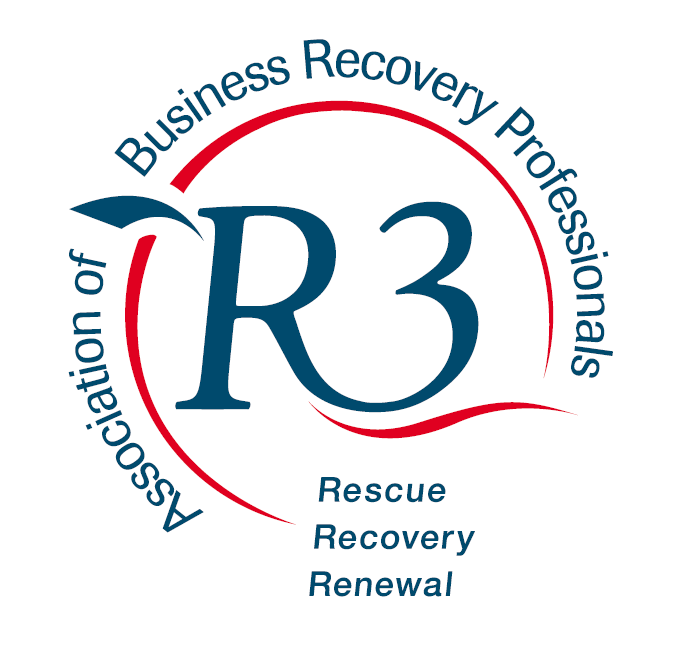 Association of Business Recovery ProfessionalsR3 YorkshireNotice is hereby given that the Annual General Meeting of The Association of Business Recovery Professionals Yorkshire Region will be held at King’s Chambers on 14 May 2024 at 8:30 for the purpose of considering and, if thought fit, passing the following resolution:That the Ordinary Members (as detailed below) of the Regional Committee be approved:Applications are also invited from other membership wishing to join the committee and they are invited to contact Eleanor Temple KC etemplekc@kingschambers.com to register their interest.NameFirmPositionChairJodie WildridgeExchange ChambersVice-chairVacantRegional OR LiaisonVacantCouncil memberCommittee memberCommittee memberCommittee memberCommittee memberCommittee memberCommittee memberCommittee member